Тема: Урок развития речи по картине И.И. Левитана «Золотая осень»Цели и задачи урока:- расширить знания учащихся о жизни и творчестве поэта;- закрепление речевых навыков учащихся;- формирование их эстетических представлений, ознакомление с лучшими образцами живописи;- развитие наблюдательности учащихся, расширение их жизненного опыта, стимулирование познавательной активности;- установление на конкретных образцах связи между смежными видами искусств: литературой и живописью.Оборудование: мультимедийный проектор, экран, картина И.И. Левитана «Золотая осень», портрет И.И. Левитана 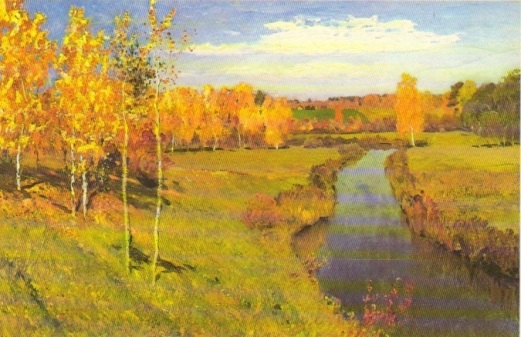 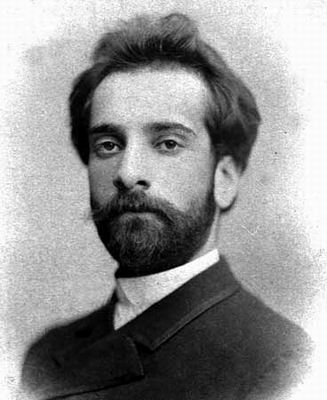 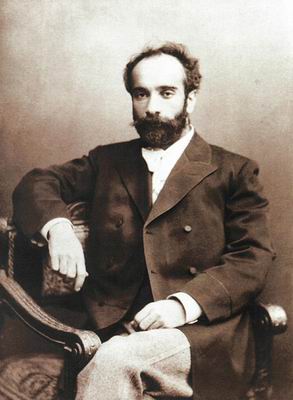 Ход урока1.Вступительное слово учителя - Учитель: Данный урок посвящен работе по картине И.И. Левитана «Золотая осень». Изображению осени посвятили свои произведения многие писатели и художники. Выявляется, какие литературные произведения об осени знают учащиеся?Дети отвечают:- стихотворение Пушкина «Осень»- Есенина «Нивы сжаты…»- Ушинский написал рассказ «Четыре желания», где мальчик говорит, что осень – самое лучшее время года.- Стихотворение Тютчева «Есть в осени первоначальной…»Учитель: какие признаки осени отражены в этих произведениях?- День становится короче, солнце греет слабо, желтеют и осыпаются с деревьев листья, вянет трава, улетают птицы, часто идут дожди (ребята цитируют стихотворные строчки: «Нивы сжаты, рощи голы, от воды туман и сырость», «И редкий солнца луч, и первые морозы», «Уж реже солнышко блистало, короче становился день», «Пустеет воздух, птиц не слышно боле»). 	Учитель: Каким настроением окрашены стихи об осени?	- Нередко осень считают грустной, унылой порой. Часто выпадают дожди, и небо становится хмурым, реже показывается солнце. Но и осенью бывают чудесные дни, прелесть которых воспели поэты и художники.	- Тютчев тоже прекрасно сказал об осени:Есть в осени первоначальнойКороткая, но дивная пора –Весь день стоит как бы хрустальныйИ лучезарны вечера…	- Пушкин говорит:Унылая пора! Очей очарованье!Приятна мне твоя прощальная краса –Люблю я пышное природы увяданье,В багрец и в золото одетые леса…	Учитель: Посмотрите внимательно на картину «Золотая осень». Написал ее великий русский художник Исаак Ильич Левитан. Левитан был современником и большим другом Антона Павловича Чехова. Он очень любил русскую природу, особенно природу средней полосы России. Художников, изображающих пейзажи, картины природы, называют пейзажистами.  Левитан был пейзажистом.	Левитан написал много картин о русской природе – «Март», «У омута», «Над вечным покоем», «Владимирка» и др. ( Возможно, учащиеся сами назовут некоторые картины Левитана). «Золотая осень» - одна из лучших его картин.	Осень бывает разной: ранняя осень идет вслед за летом, а поздняя уже граничит с зимой. Какой же период изображен на картине Левитана?	- На картине изображен ранний период осени.	Учитель: Из чего это можно заключить?	- На деревьях листья еще не опали, хотя и пожелтели, речка свободна ото льда.	Учитель: Прочтите стихотворение Тютчева «Есть в осени первоначальной…», сопоставим его с картиной.	- В стихотворении и на картине изображена ранняя осень, та «короткая, но дивная пора», когда «день стоит как бы хрустальный и лучезарны вечера», «далеко еще до первых зимних бурь».	Учитель: Какой период изображен в стихотворении Пушкина «Осень»?	- В стихотворении Пушкина осень граничит с зимой: здесь поэта восхищает «пышное природы увяданье», он отмечает «редкий солнца луч, и первые морозы, и отдаленные седой зимы угрозы». 	- И у Есенина осень граничит с зимой:Дремлет взрытая дорога.Ей сегодня примечталось,Что совсе-совсем немногоЖдать зимы седой осталось.	Учитель: Теперь посмотрите внимательно на картину. Левитан изобразил раннюю, золотую пору осени так, как будто бы мы вышли с вами из класса в лес, к речке, остановились и залюбовались красотой русской природы. Попробуем определить словами, как же изобразил художник природу. Что, прежде всего, останавливает наше внимание? 	- Очень красиво изображен осенний лес.	Учитель: Что особенно красиво в осеннем лесу?	- Особенно красивы листья на деревьях.	Учитель: Какие эпитеты можно употребить при описании листьев?	- Листья золотые, багряные, золотистые, нарядные, пожелтевшие (вспомним у Пушкина: «Люблю я пышное природы увяданье, в багрец и в золото одетые леса»). 	Учитель: Что можно сказать о траве?	- Трава поблекшая, увядшая, пожелтевшая.	Учитель: Как изображены цветы?	- Цветы тоже увядшие, побледневшие; яркие краски исчезли.	Учитель: Какой стала речка?	- Речка стала прохладной, уже не хочется в ней купаться, потому что солнце греет слабо.	Учитель: Какие эпитеты можно употребить при описании облаков?	- Облака серые, дождевые, низкие, нависшие над землей.	Учитель: А воздух какой?	- Воздух прозрачный, прохладный, свежий.	Учитель: Почему же художник назвал свою картину «Золотая осень»?	- Потому что изобразил он прекрасное время года – начало осени. Краски в природе очень живописны. Красивы листья на деревьях: они совсем золотые. Их яркая, золотисто-желтая окраска и придает картине особую прелесть. Хороши березки: золотые листья на белых стволах делают их очень нарядными.	Учитель: Какие картины о русской природе вы еще знаете?	- Картину Шишкина «Рожь».	- Шишкина «Утро в сосновом лесу».	- Саврасова «Грачи прилетели».	(Учащиеся называют и другие картины).	Учитель: Вы правильно называли некоторые картины художников-пейзажистов. Много картин с изображением природы написал Шишкин, он тоже очень любил русскую природу, особенно лес. 	Домашнее задание Подготовить небольшое устное сочинение на одну из тем: «Мое любимое время года», «Чем мне нравится осень в нашей деревне», «Картина И.И. Левитана «Золотая осень».